Баликенова Салтанат Касеновна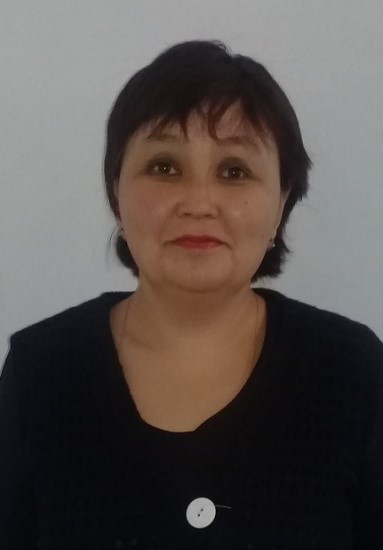 Математика пәнінің мұғаліміЕкіаша орта мектебі,Сарқан ауданы,Алматы облысыВзаимно обратные числаКласс: 5 «____» класс.Класс: 5 «____» класс.Класс: 5 «____» класс.Класс: 5 «____» класс.Количество присутствующих:                         отсутствующих:Количество присутствующих:                         отсутствующих:Количество присутствующих:                         отсутствующих:Тема урока:Тема урока:Тема урока:Тема урока:Взаимно обратные числа Взаимно обратные числа Взаимно обратные числа Цели обучения, которые достигаются на данном уроке (ссылка на учебную программу):Цели обучения, которые достигаются на данном уроке (ссылка на учебную программу):Цели обучения, которые достигаются на данном уроке (ссылка на учебную программу):Цели обучения, которые достигаются на данном уроке (ссылка на учебную программу):Цели обучения, которые достигаются на данном уроке (ссылка на учебную программу):Цели обучения, которые достигаются на данном уроке (ссылка на учебную программу):Цели обучения, которые достигаются на данном уроке (ссылка на учебную программу):51.2.21 выполнять умножение обыкновенных дробей, смешанных чисел; 5.1.1.12 знать определение взаимно обратных чисел;5.1.2.22 находить число, обратное заданному числу51.2.21 выполнять умножение обыкновенных дробей, смешанных чисел; 5.1.1.12 знать определение взаимно обратных чисел;5.1.2.22 находить число, обратное заданному числу51.2.21 выполнять умножение обыкновенных дробей, смешанных чисел; 5.1.1.12 знать определение взаимно обратных чисел;5.1.2.22 находить число, обратное заданному числу51.2.21 выполнять умножение обыкновенных дробей, смешанных чисел; 5.1.1.12 знать определение взаимно обратных чисел;5.1.2.22 находить число, обратное заданному числу51.2.21 выполнять умножение обыкновенных дробей, смешанных чисел; 5.1.1.12 знать определение взаимно обратных чисел;5.1.2.22 находить число, обратное заданному числу51.2.21 выполнять умножение обыкновенных дробей, смешанных чисел; 5.1.1.12 знать определение взаимно обратных чисел;5.1.2.22 находить число, обратное заданному числу51.2.21 выполнять умножение обыкновенных дробей, смешанных чисел; 5.1.1.12 знать определение взаимно обратных чисел;5.1.2.22 находить число, обратное заданному числуЦели урока:Цели урока:ввести понятие взаимно обратных чисел; формировать навык умножения дробей; отрабатывать умение решать уравнения нового типа; развивать внимательность, логическое мышлениеввести понятие взаимно обратных чисел; формировать навык умножения дробей; отрабатывать умение решать уравнения нового типа; развивать внимательность, логическое мышлениеввести понятие взаимно обратных чисел; формировать навык умножения дробей; отрабатывать умение решать уравнения нового типа; развивать внимательность, логическое мышлениеввести понятие взаимно обратных чисел; формировать навык умножения дробей; отрабатывать умение решать уравнения нового типа; развивать внимательность, логическое мышлениеввести понятие взаимно обратных чисел; формировать навык умножения дробей; отрабатывать умение решать уравнения нового типа; развивать внимательность, логическое мышлениеКритерии успехаКритерии успехаумеют оформлять свои мысли в устной форме, слушать и понимать речь других, совместно договариваться о правилах поведения и общения в школе и следовать имумеют оформлять свои мысли в устной форме, слушать и понимать речь других, совместно договариваться о правилах поведения и общения в школе и следовать имумеют оформлять свои мысли в устной форме, слушать и понимать речь других, совместно договариваться о правилах поведения и общения в школе и следовать имумеют оформлять свои мысли в устной форме, слушать и понимать речь других, совместно договариваться о правилах поведения и общения в школе и следовать имумеют оформлять свои мысли в устной форме, слушать и понимать речь других, совместно договариваться о правилах поведения и общения в школе и следовать имПривитие ценностей Привитие ценностей Ценности, основанные на национальной идее «Мәңгілік ел»: казахстанский патриотизм и гражданская ответственность; уважение; сотрудничество; труд и творчество; открытость; образование в течение всей жизни.Ценности, основанные на национальной идее «Мәңгілік ел»: казахстанский патриотизм и гражданская ответственность; уважение; сотрудничество; труд и творчество; открытость; образование в течение всей жизни.Ценности, основанные на национальной идее «Мәңгілік ел»: казахстанский патриотизм и гражданская ответственность; уважение; сотрудничество; труд и творчество; открытость; образование в течение всей жизни.Ценности, основанные на национальной идее «Мәңгілік ел»: казахстанский патриотизм и гражданская ответственность; уважение; сотрудничество; труд и творчество; открытость; образование в течение всей жизни.Ценности, основанные на национальной идее «Мәңгілік ел»: казахстанский патриотизм и гражданская ответственность; уважение; сотрудничество; труд и творчество; открытость; образование в течение всей жизни.МежпредметныесвязиМежпредметныесвязиВзаимосвязь с предметами: обучение грамоте на родном языке,  самопознание, познание мира, естествознание, музыка.Взаимосвязь с предметами: обучение грамоте на родном языке,  самопознание, познание мира, естествознание, музыка.Взаимосвязь с предметами: обучение грамоте на родном языке,  самопознание, познание мира, естествознание, музыка.Взаимосвязь с предметами: обучение грамоте на родном языке,  самопознание, познание мира, естествознание, музыка.Взаимосвязь с предметами: обучение грамоте на родном языке,  самопознание, познание мира, естествознание, музыка.Навыки использования ИКТ Навыки использования ИКТ На данном уроке учащиеся используют флеш-презентацию, которую можно загрузить на планшет или мобильный телефон через QR-кодНа данном уроке учащиеся используют флеш-презентацию, которую можно загрузить на планшет или мобильный телефон через QR-кодНа данном уроке учащиеся используют флеш-презентацию, которую можно загрузить на планшет или мобильный телефон через QR-кодНа данном уроке учащиеся используют флеш-презентацию, которую можно загрузить на планшет или мобильный телефон через QR-кодНа данном уроке учащиеся используют флеш-презентацию, которую можно загрузить на планшет или мобильный телефон через QR-кодПредварительные знанияПредварительные знанияУчащиеся могут считать в пределах 10Учащиеся могут считать в пределах 10Учащиеся могут считать в пределах 10Учащиеся могут считать в пределах 10Учащиеся могут считать в пределах 10Ход урокаХод урокаХод урокаХод урокаХод урокаХод урокаХод урокаЭтапы урокаЗапланированная деятельность на урокеЗапланированная деятельность на урокеЗапланированная деятельность на урокеЗапланированная деятельность на урокеЗапланированная деятельность на урокеРесурсыНачало урокаФронтальный опрос учащихся.– Сформулировать правило умножения обыкновенных дробей;
– Сформулировать правило умножения обыкновенных дробей на натуральное число;
– Сформулировать правило умножения смешанных чисел.Устный счет.а) преобразуйте смешанные числа в обыкновенные дроби: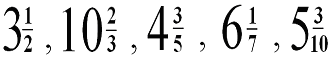 б) преобразуйте обыкновенные дроби в смешанные числа: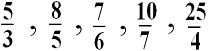 в) выполните умножение: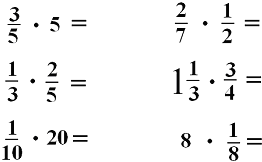 г) на доске рисунок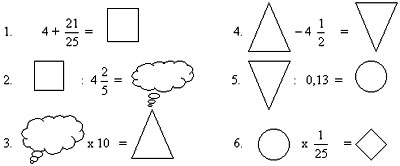 Работа по карточкам. Двое учащихся решают задание по карточкам у доски (на крыльях с обратной стороны), а несколькоКак называются эти числа узнаете, если расшифруете анаграммы (слайд 2) или найдите ответ на этот вопрос в учебнике.и ч л а с              числаь д  б р о             дробьы т е а н о б р     обратныеи н о м з в а        взаимнов о й с в а т с       свойстваФронтальный опрос учащихся.– Сформулировать правило умножения обыкновенных дробей;
– Сформулировать правило умножения обыкновенных дробей на натуральное число;
– Сформулировать правило умножения смешанных чисел.Устный счет.а) преобразуйте смешанные числа в обыкновенные дроби:б) преобразуйте обыкновенные дроби в смешанные числа:в) выполните умножение:г) на доске рисунокРабота по карточкам. Двое учащихся решают задание по карточкам у доски (на крыльях с обратной стороны), а несколькоКак называются эти числа узнаете, если расшифруете анаграммы (слайд 2) или найдите ответ на этот вопрос в учебнике.и ч л а с              числаь д  б р о             дробьы т е а н о б р     обратныеи н о м з в а        взаимнов о й с в а т с       свойстваФронтальный опрос учащихся.– Сформулировать правило умножения обыкновенных дробей;
– Сформулировать правило умножения обыкновенных дробей на натуральное число;
– Сформулировать правило умножения смешанных чисел.Устный счет.а) преобразуйте смешанные числа в обыкновенные дроби:б) преобразуйте обыкновенные дроби в смешанные числа:в) выполните умножение:г) на доске рисунокРабота по карточкам. Двое учащихся решают задание по карточкам у доски (на крыльях с обратной стороны), а несколькоКак называются эти числа узнаете, если расшифруете анаграммы (слайд 2) или найдите ответ на этот вопрос в учебнике.и ч л а с              числаь д  б р о             дробьы т е а н о б р     обратныеи н о м з в а        взаимнов о й с в а т с       свойстваФронтальный опрос учащихся.– Сформулировать правило умножения обыкновенных дробей;
– Сформулировать правило умножения обыкновенных дробей на натуральное число;
– Сформулировать правило умножения смешанных чисел.Устный счет.а) преобразуйте смешанные числа в обыкновенные дроби:б) преобразуйте обыкновенные дроби в смешанные числа:в) выполните умножение:г) на доске рисунокРабота по карточкам. Двое учащихся решают задание по карточкам у доски (на крыльях с обратной стороны), а несколькоКак называются эти числа узнаете, если расшифруете анаграммы (слайд 2) или найдите ответ на этот вопрос в учебнике.и ч л а с              числаь д  б р о             дробьы т е а н о б р     обратныеи н о м з в а        взаимнов о й с в а т с       свойстваФронтальный опрос учащихся.– Сформулировать правило умножения обыкновенных дробей;
– Сформулировать правило умножения обыкновенных дробей на натуральное число;
– Сформулировать правило умножения смешанных чисел.Устный счет.а) преобразуйте смешанные числа в обыкновенные дроби:б) преобразуйте обыкновенные дроби в смешанные числа:в) выполните умножение:г) на доске рисунокРабота по карточкам. Двое учащихся решают задание по карточкам у доски (на крыльях с обратной стороны), а несколькоКак называются эти числа узнаете, если расшифруете анаграммы (слайд 2) или найдите ответ на этот вопрос в учебнике.и ч л а с              числаь д  б р о             дробьы т е а н о б р     обратныеи н о м з в а        взаимнов о й с в а т с       свойстваКритерии успехаИзучают  взаимно обратные числа и их свойства;Изучают  взаимно обратные числа и их свойства;Изучают  взаимно обратные числа и их свойства;Изучают  взаимно обратные числа и их свойства;Изучают  взаимно обратные числа и их свойства;Стикеры или фишкиСередина урока Определение. Два числа, произведение которых равно 1, называют взаимно обратными.— Приведите примеры взаимно обратных чисел.— Как записать число, обратное числу a/b? (b/a.)— Какие условия должны соблюдаться для чисел a, b? (а ≠ 0, b ≠ 0)Запись в тетрадях: — взаимно обратные числа, так как  а ≠ 0, b ≠ 0.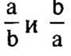 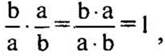 — Найдите число, обратное данному числу: 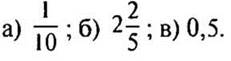 Решение:а) 10;б) Как вы думаете, в каком виде надо сначала записать число  (В виде неправильной дроби.)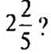  следовательно, обратным числу  будет число 5/12.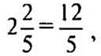 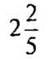 в)  следовательно, обратным числу 0,5 будет число 2.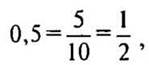  Мотивация изучения материала. По методу «Кубизм» осуществляет усвоение нового материала. Определение. Два числа, произведение которых равно 1, называют взаимно обратными.— Приведите примеры взаимно обратных чисел.— Как записать число, обратное числу a/b? (b/a.)— Какие условия должны соблюдаться для чисел a, b? (а ≠ 0, b ≠ 0)Запись в тетрадях: — взаимно обратные числа, так как  а ≠ 0, b ≠ 0.— Найдите число, обратное данному числу: Решение:а) 10;б) Как вы думаете, в каком виде надо сначала записать число  (В виде неправильной дроби.) следовательно, обратным числу  будет число 5/12.в)  следовательно, обратным числу 0,5 будет число 2. Мотивация изучения материала. По методу «Кубизм» осуществляет усвоение нового материала. Определение. Два числа, произведение которых равно 1, называют взаимно обратными.— Приведите примеры взаимно обратных чисел.— Как записать число, обратное числу a/b? (b/a.)— Какие условия должны соблюдаться для чисел a, b? (а ≠ 0, b ≠ 0)Запись в тетрадях: — взаимно обратные числа, так как  а ≠ 0, b ≠ 0.— Найдите число, обратное данному числу: Решение:а) 10;б) Как вы думаете, в каком виде надо сначала записать число  (В виде неправильной дроби.) следовательно, обратным числу  будет число 5/12.в)  следовательно, обратным числу 0,5 будет число 2. Мотивация изучения материала. По методу «Кубизм» осуществляет усвоение нового материала. Определение. Два числа, произведение которых равно 1, называют взаимно обратными.— Приведите примеры взаимно обратных чисел.— Как записать число, обратное числу a/b? (b/a.)— Какие условия должны соблюдаться для чисел a, b? (а ≠ 0, b ≠ 0)Запись в тетрадях: — взаимно обратные числа, так как  а ≠ 0, b ≠ 0.— Найдите число, обратное данному числу: Решение:а) 10;б) Как вы думаете, в каком виде надо сначала записать число  (В виде неправильной дроби.) следовательно, обратным числу  будет число 5/12.в)  следовательно, обратным числу 0,5 будет число 2. Мотивация изучения материала. По методу «Кубизм» осуществляет усвоение нового материала. Определение. Два числа, произведение которых равно 1, называют взаимно обратными.— Приведите примеры взаимно обратных чисел.— Как записать число, обратное числу a/b? (b/a.)— Какие условия должны соблюдаться для чисел a, b? (а ≠ 0, b ≠ 0)Запись в тетрадях: — взаимно обратные числа, так как  а ≠ 0, b ≠ 0.— Найдите число, обратное данному числу: Решение:а) 10;б) Как вы думаете, в каком виде надо сначала записать число  (В виде неправильной дроби.) следовательно, обратным числу  будет число 5/12.в)  следовательно, обратным числу 0,5 будет число 2. Мотивация изучения материала. По методу «Кубизм» осуществляет усвоение нового материала. Учебник:РесурсыКритерии успехаУзнают, какие числа называются взаимно обратными.Научиться находить пары взаимно обратных чисел.Узнают, какие числа называются взаимно обратными.Научиться находить пары взаимно обратных чисел.Узнают, какие числа называются взаимно обратными.Научиться находить пары взаимно обратных чисел.Узнают, какие числа называются взаимно обратными.Научиться находить пары взаимно обратных чисел.Узнают, какие числа называются взаимно обратными.Научиться находить пары взаимно обратных чисел.Конец урокаГрафический диктант (__нет,  да) .(каждое задание -1 балл)1-каждому числу существует обратное, (нет, для нуля нет обратного)2-существует число обратное к самому себе, (да, это 1)3-любое натуральное число можно записать в виде дроби, (да)4-любую обыкновенную дробь можно записать в виде десятичной, (нет, только если знаменатель в разложении на простые множители имеет множители 2 и 5)6-если верное равенство умножить на одно и тоже число, то получим верное равенство, (да) Пары чисел являются взаимно обратными (7)(да)  (10) 0,2 и 5 (да)
Решение упражнений.по группам 1) Из чисел    ;   и  составить числовое выражение так, чтобы его значение было равно .2) Я задумала число. Прибавила к нему . Из этой суммы вычла   и в результате получила .Итог урока.   Повторение по пройденной теме.С каким математическим понятием мы с вами позанкомились?Какие числа называют взаимно обратными?Как записать число, обратное дроби?Как записать число, обратное натуральному числу?Как записать число, обратное смешанному числу?Приведите свои примеры. Что вам понравилось на уроке? Что особенно заинтересовало вас?Графический диктант (__нет,  да) .(каждое задание -1 балл)1-каждому числу существует обратное, (нет, для нуля нет обратного)2-существует число обратное к самому себе, (да, это 1)3-любое натуральное число можно записать в виде дроби, (да)4-любую обыкновенную дробь можно записать в виде десятичной, (нет, только если знаменатель в разложении на простые множители имеет множители 2 и 5)6-если верное равенство умножить на одно и тоже число, то получим верное равенство, (да) Пары чисел являются взаимно обратными (7)(да)  (10) 0,2 и 5 (да)
Решение упражнений.по группам 1) Из чисел    ;   и  составить числовое выражение так, чтобы его значение было равно .2) Я задумала число. Прибавила к нему . Из этой суммы вычла   и в результате получила .Итог урока.   Повторение по пройденной теме.С каким математическим понятием мы с вами позанкомились?Какие числа называют взаимно обратными?Как записать число, обратное дроби?Как записать число, обратное натуральному числу?Как записать число, обратное смешанному числу?Приведите свои примеры. Что вам понравилось на уроке? Что особенно заинтересовало вас?Графический диктант (__нет,  да) .(каждое задание -1 балл)1-каждому числу существует обратное, (нет, для нуля нет обратного)2-существует число обратное к самому себе, (да, это 1)3-любое натуральное число можно записать в виде дроби, (да)4-любую обыкновенную дробь можно записать в виде десятичной, (нет, только если знаменатель в разложении на простые множители имеет множители 2 и 5)6-если верное равенство умножить на одно и тоже число, то получим верное равенство, (да) Пары чисел являются взаимно обратными (7)(да)  (10) 0,2 и 5 (да)
Решение упражнений.по группам 1) Из чисел    ;   и  составить числовое выражение так, чтобы его значение было равно .2) Я задумала число. Прибавила к нему . Из этой суммы вычла   и в результате получила .Итог урока.   Повторение по пройденной теме.С каким математическим понятием мы с вами позанкомились?Какие числа называют взаимно обратными?Как записать число, обратное дроби?Как записать число, обратное натуральному числу?Как записать число, обратное смешанному числу?Приведите свои примеры. Что вам понравилось на уроке? Что особенно заинтересовало вас?Графический диктант (__нет,  да) .(каждое задание -1 балл)1-каждому числу существует обратное, (нет, для нуля нет обратного)2-существует число обратное к самому себе, (да, это 1)3-любое натуральное число можно записать в виде дроби, (да)4-любую обыкновенную дробь можно записать в виде десятичной, (нет, только если знаменатель в разложении на простые множители имеет множители 2 и 5)6-если верное равенство умножить на одно и тоже число, то получим верное равенство, (да) Пары чисел являются взаимно обратными (7)(да)  (10) 0,2 и 5 (да)
Решение упражнений.по группам 1) Из чисел    ;   и  составить числовое выражение так, чтобы его значение было равно .2) Я задумала число. Прибавила к нему . Из этой суммы вычла   и в результате получила .Итог урока.   Повторение по пройденной теме.С каким математическим понятием мы с вами позанкомились?Какие числа называют взаимно обратными?Как записать число, обратное дроби?Как записать число, обратное натуральному числу?Как записать число, обратное смешанному числу?Приведите свои примеры. Что вам понравилось на уроке? Что особенно заинтересовало вас?Графический диктант (__нет,  да) .(каждое задание -1 балл)1-каждому числу существует обратное, (нет, для нуля нет обратного)2-существует число обратное к самому себе, (да, это 1)3-любое натуральное число можно записать в виде дроби, (да)4-любую обыкновенную дробь можно записать в виде десятичной, (нет, только если знаменатель в разложении на простые множители имеет множители 2 и 5)6-если верное равенство умножить на одно и тоже число, то получим верное равенство, (да) Пары чисел являются взаимно обратными (7)(да)  (10) 0,2 и 5 (да)
Решение упражнений.по группам 1) Из чисел    ;   и  составить числовое выражение так, чтобы его значение было равно .2) Я задумала число. Прибавила к нему . Из этой суммы вычла   и в результате получила .Итог урока.   Повторение по пройденной теме.С каким математическим понятием мы с вами позанкомились?Какие числа называют взаимно обратными?Как записать число, обратное дроби?Как записать число, обратное натуральному числу?Как записать число, обратное смешанному числу?Приведите свои примеры. Что вам понравилось на уроке? Что особенно заинтересовало вас?Индивидуальное заданиеКритерии успехаумеют находить обратные числа при решении упражнений;умеют находить обратные числа при решении упражнений;умеют находить обратные числа при решении упражнений;умеют находить обратные числа при решении упражнений;умеют находить обратные числа при решении упражнений;ДифференциацияКаким образом Вы планируете оказать больше поддержки? Какие задачи Вы планируете поставить перед более способными учащимися?ДифференциацияКаким образом Вы планируете оказать больше поддержки? Какие задачи Вы планируете поставить перед более способными учащимися?ДифференциацияКаким образом Вы планируете оказать больше поддержки? Какие задачи Вы планируете поставить перед более способными учащимися?ОцениваниеКак Вы планируете проверить уровень усвоения материала учащимися?Используйте данный раздел для записи методов, которые Вы будете использовать для оценивания того, чему учащиеся научились во время урока.ОцениваниеКак Вы планируете проверить уровень усвоения материала учащимися?Используйте данный раздел для записи методов, которые Вы будете использовать для оценивания того, чему учащиеся научились во время урока.Здоровье и соблюдение техники безопасности

Здоровьесберегающие технологии.Используемые физминутки и активные виды деятельности.Здоровье и соблюдение техники безопасности

Здоровьесберегающие технологии.Используемые физминутки и активные виды деятельности.Индивидуальное заданиеИндивидуальное заданиеИндивидуальное заданиеК концу урока учащиеся научатся:считать в пределах десяти;Проведите работу по самооцениванию учащихся спомощью Лестницы успеха в рабочей тетради.К концу урока учащиеся научатся:считать в пределах десяти;Проведите работу по самооцениванию учащихся спомощью Лестницы успеха в рабочей тетради.№1: Руки в стороны — в полётОтправляем самолёт.Правое крыло вперёд,Левое крыло вперёд.Раз, два, три, четыре —Полетел наш самолёт.№2На носочках ходят мыши.Так, чтоб кот их не услышал.№1: Руки в стороны — в полётОтправляем самолёт.Правое крыло вперёд,Левое крыло вперёд.Раз, два, три, четыре —Полетел наш самолёт.№2На носочках ходят мыши.Так, чтоб кот их не услышал.